Personal Details: Marital Status : MarriedDriving Liscence : Yes.Visa Status : Employment.Career Profile:Highly motivated, dedicated and clinically competent general practitioner with experience caring for patients from a range of cultural backgrounds. I am committed to pursuing a role in which I can help people maintain their health and quality of life.EducationBachelor of Medicine, Bachelor of Surgery (MBBS)Feb 2001 to July 2006Hamdard University, Pakistan.Majors: Anatomy, Physiology, Pharmacology, Pathology, Medicine & SurgeryCertificates:Medico-legal training on Traumatology, Toxicology & Post Mortem.-(Please mention the certification authority)Training on Essentials of Hemo dialysis, Complications & Management of Dialysis related emergencies. .-(Please mention the certification authority)Medical Licensing:Member Pakistan Medical & Dental Council .Registerd to Dubai Health Authority.Registerd to Health Authority AbudhabiKey Skills and Abilities: Interpersonal skills and bedside manner
Ability to put patients at ease and inspire their trust. Highly developed communication skills enable me to listen, respond and adapt to patients from a range of cultural backgrounds in a clear and empathetic manner. I have a genuine concern for all patients and take the time to explain their condition and treatment options. 

Reliable medical knowledge and diagnostic skills
Proven ability to make sound diagnoses following accurate case-taking, examination of patient and interpretation of diagnostic procedures. 

Ability to remain calm under pressure
Experience working in hospitals and practices with limited staff and a high volume of patients who present with both emergency and non-emergency cases. Able to remain calm and methodical in my examination, diagnosis and treatment of patients, even in testing situations.Practice History:15 Aug 2006 - 14 Aug 2007Pakistan Institute of Medical Sciences, Islamabad

Responsibilities:Greet patients and take personal histories, perform examinations, order laboratory tests, x-rays and other diagnostic proceduresEvaluate patients’ physical and mental health; refer patients to specialists where appropriatePrescribe and administer medications and treatmentsPerform routine surgery, such as primary closure techniques (suturing), ingrown toenail removal, skin lesion biopsies and removal of foreign bodies from eyes, ears or woundsProvide emergency care for acute coronary syndrome and asthma attacks Inoculate patients, including children from six weeks of ageProvide pre-natal and post-natal carePerform skin cancer checks and minor surgical procedures, as requiredReport notifiable diseases, such as pertussis and measles, to governmental authoritiesAdvise patients about strategies for maintaining optimal health, including disease and accident preventionSeptember 2007 to August 2011District Headquarters Hospital Pakistan


Responsibilities:Worked on rotational basis in Medical, Surgical, Emergency, Pediatrics, O&G, Psychiatry and Orthopedics departmentsExamined patients, documented their medical histories, ordered laboratory tests, x-rays and other diagnostic proceduresAdmitted patients after consulting with senior medical practitionersPerformed minor surgical procedures such as IV cannulation, ECG, ABG and urinary catheterizationAccompanied registrars and consultants on morning and afternoon ward roundsDealing with all sorts of Medical, Surgical, & Orthopedics, Emergencies independently & with help of consultants when required.Poisoning.Acute bronchial asthma.Hyperglycemia.Hypoglycemia.Hypertensive crises.Hypotension.Management of Acute shock.Hysteria.Acute pain management.Acute Abdomen.Management of Chest pain.Management of head injuries.Management of Fractures.Passing Sub clavian.Femoral Double Lumen Catheter.Acute & Chronic renal failure.Deciding independently which patients to keep under observation,which of them to admit in wards and which ones to refer.Supervising Hemo dialysis of patients with acute renal failure &chronic renal failure &dealing with possible emergencies during dialysis independently.Achievements:Promoted to Senior Medical Officer after a 12-month period.Transferd DHA to HAAD.UAE Experience:25th December 2011  to  24th Dec 2013.Prime Medical Center ,Dubai.Responsibilities:Dealing patients concerned to all specialties in outdoor clinic &managing them accordingly independently examining them thoroughly and referring critical cases to respected specialties. Doing minor procedures like:IGTN.I & D.Suturing.Removal of sutures.Under Local anesthesia.Clinical SkillsHistory takingPhysical examination Intravenous access techniquesArterial punctureMask ventilation Nasogastric tube placement Foley catheter insertion Primary closure techniquesDigital nerve blockIngrown toenail removalRemoval of superficial foreign bodies Nasal packing for epistaxis Speculum insertion for vaginal swabsSkin lesion biopsyPunch biopsy ECG and simple interpretationLaryngoscopy Endotracheal intubation CPR Excision of skin lesionsAL SANAIYA MEDICAL CENTER:8TH APRIL 2014 TO 10TH APRIL 2015Responsibilities:Dealing patients concerned to all specialties in outdoor clinic &managing them accordingly independently examining them thoroughly and referring critical cases to respected specialties. Doing minor procedures like:IGTN.I & D.Suturing.Removal of sutures.Under Local anesthesia.Clinical SkillsHistory takingPhysical examination Intravenous access techniquesArterial punctureMask ventilation Nasogastric tube placement Foley catheter insertion Primary closure techniquesDigital nerve blockIngrown toenail removalRemoval of superficial foreign bodies Nasal packing for epistaxis Speculum insertion for vaginal swabsSkin lesion biopsyPunch biopsy ECG and simple interpretationLaryngoscopy Endotracheal intubation CPR Excision of skin lesionsAL KHAZNA MEDICAL CENTERJUNE 2015 TO TIL DATEResponsibilities:Dealing patients concerned to all specialties in outdoor clinic & managing them accordingly independently examining them thoroughly and  referring critical cases to respected specialties. Doing minor procedures like:IGTN.I & D.Suturing.Corn removal under L/AAll sorts of  Dressings.Removal of sutures.Under Local anesthesiaClinical SkillsHistory takingPhysical examination Intravenous access techniquesArterial punctureMask ventilation Nasogastric tube placement Foley catheter insertion Primary closure techniquesDigital nerve blockIngrown toe nail removalRemoval of superficial foreign bodies Nasal packing for epistaxis Speculum insertion for vaginal swabsSkin lesion biopsyPunch biopsy ECG and simple interpretationLaryngoscopy Endotracheal intubation CPR Excision of skin lesionsProfessional Development:Attended following Workshops and Conferences:Basic life supportRecent advances in management of Hypertension & Diebetes MellitusDisaster ManagmentMedical ethicsFirst Name of Application CV No: 1666026Whatsapp Mobile: +971504753686 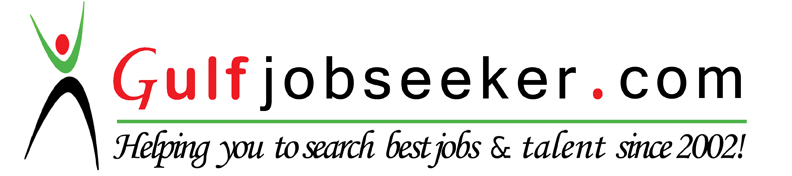 